Wednesday 29 July 2015THURSDAY 30th JULY, 2015 - Orchid C&DFRIDAY 31st JULY, 2015 - Orchid C&DCANTO – 2nd Annual Marketing Forum“Customer Experience Management to Increase Loyalty and Profitability”Agenda – First DraftJuly 30th, 2015 – Monroe Session 6:    Regulators  Roundtable: Regulating Innovation  - Riverfront SouthSession 6:    Regulators  Roundtable: Regulating Innovation  - Riverfront SouthSession 6:    Regulators  Roundtable: Regulating Innovation  - Riverfront SouthSession 6:    Regulators  Roundtable: Regulating Innovation  - Riverfront SouthSession 6:    Regulators  Roundtable: Regulating Innovation  - Riverfront SouthSession 6:    Regulators  Roundtable: Regulating Innovation  - Riverfront South9:00 – 11:00Moderator: Carlton Samuels, ICT ConsultantNetwork Performance, an Operators Competitive Differentiator, Christhian Cassino, Mobile Broadband Expert, Latin America and Caribbean,  Ericsson Giovanni King, Bureau Telecommunications & Post, St. Maarteen Considerations for Maximizing Return on your Spectrum Investments, John Vetta SunsightRegulatory Frameworks that facilitates Innovation; Mark Reynolds Legal and Regulatory ICT consultant Broadband adoption and innovation in ECTEL Member States, Embert Charles, ECTEL Exploring the Promise of a Bill and Keep Regime for Mobile Call Termination, John Thompson, Independent Consultant on ICT   Moderator: Carlton Samuels, ICT ConsultantNetwork Performance, an Operators Competitive Differentiator, Christhian Cassino, Mobile Broadband Expert, Latin America and Caribbean,  Ericsson Giovanni King, Bureau Telecommunications & Post, St. Maarteen Considerations for Maximizing Return on your Spectrum Investments, John Vetta SunsightRegulatory Frameworks that facilitates Innovation; Mark Reynolds Legal and Regulatory ICT consultant Broadband adoption and innovation in ECTEL Member States, Embert Charles, ECTEL Exploring the Promise of a Bill and Keep Regime for Mobile Call Termination, John Thompson, Independent Consultant on ICT   Moderator: Carlton Samuels, ICT ConsultantNetwork Performance, an Operators Competitive Differentiator, Christhian Cassino, Mobile Broadband Expert, Latin America and Caribbean,  Ericsson Giovanni King, Bureau Telecommunications & Post, St. Maarteen Considerations for Maximizing Return on your Spectrum Investments, John Vetta SunsightRegulatory Frameworks that facilitates Innovation; Mark Reynolds Legal and Regulatory ICT consultant Broadband adoption and innovation in ECTEL Member States, Embert Charles, ECTEL Exploring the Promise of a Bill and Keep Regime for Mobile Call Termination, John Thompson, Independent Consultant on ICT   Moderator: Carlton Samuels, ICT ConsultantNetwork Performance, an Operators Competitive Differentiator, Christhian Cassino, Mobile Broadband Expert, Latin America and Caribbean,  Ericsson Giovanni King, Bureau Telecommunications & Post, St. Maarteen Considerations for Maximizing Return on your Spectrum Investments, John Vetta SunsightRegulatory Frameworks that facilitates Innovation; Mark Reynolds Legal and Regulatory ICT consultant Broadband adoption and innovation in ECTEL Member States, Embert Charles, ECTEL Exploring the Promise of a Bill and Keep Regime for Mobile Call Termination, John Thompson, Independent Consultant on ICT   Moderator: Carlton Samuels, ICT ConsultantNetwork Performance, an Operators Competitive Differentiator, Christhian Cassino, Mobile Broadband Expert, Latin America and Caribbean,  Ericsson Giovanni King, Bureau Telecommunications & Post, St. Maarteen Considerations for Maximizing Return on your Spectrum Investments, John Vetta SunsightRegulatory Frameworks that facilitates Innovation; Mark Reynolds Legal and Regulatory ICT consultant Broadband adoption and innovation in ECTEL Member States, Embert Charles, ECTEL Exploring the Promise of a Bill and Keep Regime for Mobile Call Termination, John Thompson, Independent Consultant on ICT   11:00  - 11:15COFFEE BREAK – Riverfront North & Central COFFEE BREAK – Riverfront North & Central COFFEE BREAK – Riverfront North & Central COFFEE BREAK – Riverfront North & Central COFFEE BREAK – Riverfront North & Central Session 7: Capturing the Mobile Content Market in the Caribbean – Riverfront South Session 8: The New Mobile Identity     - Brickell/FlaglerNew business opportunities for mobile operators created by the convergence of mobile and ITSession 8: The New Mobile Identity     - Brickell/FlaglerNew business opportunities for mobile operators created by the convergence of mobile and IT11:15 – 1:15Session Chair: Carlton Samuel,Mobile Performance within the overall Marketing Mix -  Greg Stuart Mobile Marketing Association Mobile Video in the Encrypted Era – The Challenge of improving Quality of Experience for Mobile Data Users while Growing Data ARPU- Chris Koopmans  CITRIXWhen to launch VoLTE?  Pablo Strika, Mitel Session Chair: Rochelle Cameron, CANTO DirectorKEYNOTE –  Leveraging Mobile Apps to reach and engage intended audience, Sekou Okwesa, CrowdCompass  The role of Telcos in Mobile Wallet, Diana Sirila, DigicelWi-Fi Hotspot Deployment Triumphs and Tribulations, Scott Argue, Sasktel InternationalHow Software Defined Wide Area Networks will enable broadband innovation that shape information access and communication strategies across the Caribbean, Jeff Lubore, Talari NetworksSession Chair: Rochelle Cameron, CANTO DirectorKEYNOTE –  Leveraging Mobile Apps to reach and engage intended audience, Sekou Okwesa, CrowdCompass  The role of Telcos in Mobile Wallet, Diana Sirila, DigicelWi-Fi Hotspot Deployment Triumphs and Tribulations, Scott Argue, Sasktel InternationalHow Software Defined Wide Area Networks will enable broadband innovation that shape information access and communication strategies across the Caribbean, Jeff Lubore, Talari Networks1:15 – 2:15Lunch &Exhibition Viewing – 9:00 am  – 2:00 pmRiverside North & Central  Lunch &Exhibition Viewing – 9:00 am  – 2:00 pmRiverside North & Central  Lunch &Exhibition Viewing – 9:00 am  – 2:00 pmRiverside North & Central  Lunch &Exhibition Viewing – 9:00 am  – 2:00 pmRiverside North & Central  Lunch &Exhibition Viewing – 9:00 am  – 2:00 pmRiverside North & Central  Lunch &Exhibition Viewing – 9:00 am  – 2:00 pmRiverside North & Central  Session 9: CANTOC.O.D.E 1.0 - Riverfront SouthSession 9: CANTOC.O.D.E 1.0 - Riverfront SouthSession 9: CANTOC.O.D.E 1.0 - Riverfront SouthSession 10: The Changing ICT Ecosystem  - - Brickell/FlaglerSession 10: The Changing ICT Ecosystem  - - Brickell/FlaglerSession 10: The Changing ICT Ecosystem  - - Brickell/Flagler2:15 – 5:30Official Launch of CANTOC.O.D.E 1.0Speech by Mr. E Jay Saunders (DSS)Presentation by Ms. Tricia Balthazar (CANTO)Video by PIEDATAPossibilities Speech (PIEDATA)Introduction of Participating TeamsLast Instructions and Official StartE Jay SaundersSelfie SegmentIntroduction of MentorsQuestion and Answer Official Launch of CANTOC.O.D.E 1.0Speech by Mr. E Jay Saunders (DSS)Presentation by Ms. Tricia Balthazar (CANTO)Video by PIEDATAPossibilities Speech (PIEDATA)Introduction of Participating TeamsLast Instructions and Official StartE Jay SaundersSelfie SegmentIntroduction of MentorsQuestion and Answer Official Launch of CANTOC.O.D.E 1.0Speech by Mr. E Jay Saunders (DSS)Presentation by Ms. Tricia Balthazar (CANTO)Video by PIEDATAPossibilities Speech (PIEDATA)Introduction of Participating TeamsLast Instructions and Official StartE Jay SaundersSelfie SegmentIntroduction of MentorsQuestion and Answer A Detailed Look into the Fundamental Changes in the IndustrySession Chair: Carlton Samuel Richard Jimmerson,  Chief Information Officer ARIN Kevon Swift, External Relations Officer, LACNICShernon Osepa, Manager, Regional Affairs for Latin America & The Caribbean, ISOCAlbert Daniels, Sr. Manager, Stakeholder Engagement – The Caribbean,  ICANNA Detailed Look into the Fundamental Changes in the IndustrySession Chair: Carlton Samuel Richard Jimmerson,  Chief Information Officer ARIN Kevon Swift, External Relations Officer, LACNICShernon Osepa, Manager, Regional Affairs for Latin America & The Caribbean, ISOCAlbert Daniels, Sr. Manager, Stakeholder Engagement – The Caribbean,  ICANNA Detailed Look into the Fundamental Changes in the IndustrySession Chair: Carlton Samuel Richard Jimmerson,  Chief Information Officer ARIN Kevon Swift, External Relations Officer, LACNICShernon Osepa, Manager, Regional Affairs for Latin America & The Caribbean, ISOCAlbert Daniels, Sr. Manager, Stakeholder Engagement – The Caribbean,  ICANN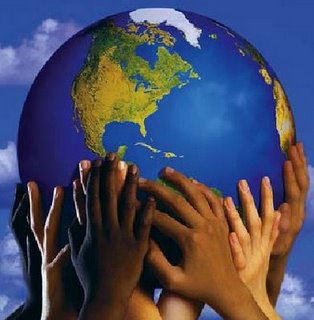 9th Annual Human Resource ForumAligning Workforce, Culture and Business Strategies in a “Networked Age”FACILITATED BY: IAN BLANCHARD, CILC ActionCOACH30th – 31ST  JULY, 2015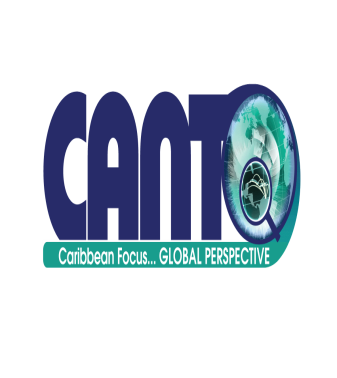 SCHEDULETOPIC SPEAKER8:00am – 9:00 amREGISTRATIONREGISTRATION8:30 am – 9:00 amOpening Remarks: Julian Wilkins – Chairman, CANTOLinus Rogers, HR ConsultantIan Blanchard, CILC ActionCOACHJulian Wilkins – Chairman, CANTOLinus Rogers, HR ConsultantIan Blanchard, CILC ActionCOACH9:00 am -  10: 15 amWelcome & IntroductionDare to DREAM – M. Ian BlanchardDare to DREAM – M. Ian Blanchard10:15 am – 10: 30 amCoffee Break Orchid C&DCoffee Break Orchid C&DCoffee Break Orchid C&D10:30 am – 11:30 amROUND TABLE - A CEO’s PerspectiveWhat the CEO requires from his HR ExecutiveLeon Williams - BTCDirk Currie – TelesurAnwar Barrow – BTLEJ Saunders - DSSLeon Williams - BTCDirk Currie – TelesurAnwar Barrow – BTLEJ Saunders - DSS11: 30 am – 12:00 pmSelf-Image and 5 Key Principles of Inspirational LeadershipSydney Best, Manager of the Advanced Programmes Training Unit at the Police Academy, Trinidad and TobagoSydney Best, Manager of the Advanced Programmes Training Unit at the Police Academy, Trinidad and Tobago12:00 pm – 1:00 pmLunch Break Orchid A&BLunch Break Orchid A&BLunch Break Orchid A&B1:00 pm –2:00 pmTechnology Trends in Telecommunications for HR ProfessionalsCarlyle Roberts – To be confirmedCarlyle Roberts – To be confirmed11:30 am – 12:0 PmHR's Role in competitive and shrinking telecom marketsJacqueline Floro-Forde – HR Director Cable & Wireless CommunicationsJacqueline Floro-Forde – HR Director Cable & Wireless Communications3:00 pm – 3:30 pmCoffee Break Orchid C&DCoffee Break Orchid C&DCoffee Break Orchid C&D3:30 pm – 4:45 pmTrends and Emerging Best Practices for Succession Planning Trends and Emerging Best Practices for Succession Planning Trends and Emerging Best Practices for Succession Planning 4:45 pm – 5:00 pmWrap UpSCHEDULETOPIC SPEAKER9:00 am – 10:00 amWorkplace Mentoring & Coaching ProgramsBahamas HR AssociationBahamas HR Association10:00 am – 10:30 amCoffee Break Orchid C&DCoffee Break Orchid C&DCoffee Break Orchid C&D10:30 am - 11:30 pm“Securing Your Workforce”Anthony RochefordGeneral Manager/Safety Management Specialist 
B.A.G. Consulting Ltd.Anthony RochefordGeneral Manager/Safety Management Specialist 
B.A.G. Consulting Ltd.11:30am – 12:15Digitalization of HR – The SETAR ExperienceChristel Croes – Training Mgr. SETAR N.V.Christel Croes – Training Mgr. SETAR N.V.12:15 pm – 1:00 pmSYBVEN – Topic to be confirmedThomas GarciaThomas Garcia1:00 pm – 2:00 pmLunch BreakOrchid A&B Lunch BreakOrchid A&B Lunch BreakOrchid A&B 2:00 pm – 2:30 pmQuantifying and Connecting the ROI and Financial Impact of an Engaged WorkforceAwaiting speaker confirmationQuantifying and Connecting the ROI and Financial Impact of an Engaged WorkforceAwaiting speaker confirmationQuantifying and Connecting the ROI and Financial Impact of an Engaged WorkforceAwaiting speaker confirmation2:30 pm – 3:30 pmQuantifying and Connecting the ROI and Financial Impact of an Engaged WorkforceAwaiting speaker confirmationQuantifying and Connecting the ROI and Financial Impact of an Engaged WorkforceAwaiting speaker confirmationQuantifying and Connecting the ROI and Financial Impact of an Engaged WorkforceAwaiting speaker confirmation3:30 pm – 4:00 pmCoffee Break Orchid C&DCoffee Break Orchid C&DCoffee Break Orchid C&D4:00 pm – 4:30 pm TBD TBD TBD4:30 pm – 5:00 pmAction plan for moving forwardM. Ian Blanchard CILC ActionCOACHM. Ian Blanchard CILC ActionCOACH5:00 pm – 5:30 pmWrap-Up Including presentation of Certificates and Group PhotoM. Ian Blanchard, CILC ActionCOACHM. Ian Blanchard, CILC ActionCOACHDay 1: July 30th – 8:30 am – 5:00 pmMonroe Meeting Room	MnTime FrameScheduleRegistration and Coffee30 minutes8:30 am – 9:00 amOpening Remarks from the Chair – Melissa Harris, President, Telecom Training Corporation (Confirmed)10 minutes9:00 am – 9:10 amWelcome Address – Julian Wilkins, Head of Group Telecoms Public Policy, Digicel and Chairman of CANTO (Confirmed)10 minutes9:10 am – 9:20 amPresentation 1(CASE STUDY) – Mariano Legaz, Florida Region President, Verizon (Confirmed)“How Verizon Creates Winning Propositions That Deliver Value To Both The Business And The Customer”45 minutes 9:20 am – 10:05 am Speed Networking Session (Interactive Activity to Meet As Many Attendees as Possible)30 minutes10:05 am – 10:35 am Networking Refreshment Break 30 minutes10:35 am – 11:05 am Presentation 2 - Rolando Oliver, Title TBD, Alcatel-Lucent (Confirmed) Topic TBD45 minutes 11:05 am – 11:50 amPresentation 3 – Dionne Chamberlain Miranda, Managing Director/Lead Consultant, Chamberlain Consulting (Former Chief Customer Service Officer of Belize Telemedia)“Inspiring Employee Happiness and Engagement to Build a Customer Focused Culture and Wow Your Customers”45 minutes11:50 am – 12:35 pm Networking Lunch – Tuttle South Meeting Room60 minutes12:35 pm – 1:35 pm Presentation 4(CASE STUDY) – Sandeep Shashikant, Manager, Product Marketing, Frontier Communications (Pending Confirmation) “How ‘Frontier Secure’ Has Reduced Churn at Frontier Communications”45 minutes 1:35 pm – 2:20 pmPresentation 5 (CASE STUDY) - Sunny Dogra, Managing Director, and Ulrich Reinecker, Associate Principal, Rawlings Consultants (Confirmed)“Customer Experience Initiative – Global Lessons Learnt”45 minutes2:20 pm – 3:05 pm Networking Refreshment Break 30 minutes3:05 pm – 3:35 pm Presentation 6 - Tequea Batson Diaz, President, Visible Dreams Coaching(Former Call Center Director, Sprint) (Confirmed)“Empowered Employees Maximize the Customer Experience”45 minutes3:35 pm – 4:20 pm Kelly Bute-Seaton, Manager Caribbean Global Business and Partner Development, Laureate Online Education “Benefits of Laureate Online Education to CANTO Members”20 minutes4:20 pm – 4:40 pmInteractive Wrap-Up Activity 15 minutes4:40 pm – 4:55 pm Closing Remarks from the Chair5 minutes4:55 pm – 5:00 pm Optional – Group Drinks/Dinner (“Dutch Treat”)TBD6:00 pm - TBDDay 2: July 31st  – 8:30 am – 5:30 pmMonroe Meeting Room	Time FrameScheduleRegistration and Coffee30 minutes8:30 am – 9:00 amOpening Remarks from the Chair10 minutes9:00 am – 9:10 amPresentation 7 (CASE STUDY): Leon Williams, CEO, Bahamas Telecommunications Company and CANTO Director (Pending Confirmation) “Strategies to Improve BTC’s Net Promoter Score(NPS)”45 minutes9:10 am – 9:55 amPanel Presentation (3 panel members to address 3 of the following topics) Marlushka Scheper,Manager Customer Interfaces
SETAR N.V. (Aruba Telecommunications Operator) (Pending Confirmation) Brett Calder, Senior Director of Sales – Wireless, Globecomm Systems Inc. (Pending Confirmation) 3rd Panel Member To Be DeterminedTechniques to Improve:Customer Journey RoadmapsNet Promoter Scores (NPS)Voice of the Customer (VOC)Customer Satisfaction (CSAT)How To Break Down Departmental Silos And Stimulate Cross-Functional Collaboration In Order To Improve The Customer ExperienceHow to Obtain Company-Wide Commitment for CEM SuccessHow To Make The Customer Experience Relevant To Staff Within Departments That Are Not Traditionally Associated With Customer CareDetermining How To Incentivize Your Employees And Drive Accountability For Improving The Customer ExperienceHow to Use CEM as a Competitive DifferentiatorHow To Use Your Data To Better Understand Your Customers And Use This Intelligence To Improve The Customer ExperienceHow to Deliver Effective And Empathetic Customer Service While Maximizing Cross-Selling And Up-Selling Opportunities45 minutes9:55 am – 10:40 amNetworking Refreshment Break 30 minutes10:40 am – 11:10 am Presentation 8: Bert Oliva, Human Behavior Expert, BOWAworld (Confirmed) “Branding Your Digital Care Strategy”45 minutes11:10 am – 11:55 pmPresentation 9: Melissa Harris, CEO, Telecom Training Corporation (Confirmed)“CEM & Retention Strategies to Increase Loyalty and Profitability”45 minutes11:55 pm – 12:40 pm Networking Lunch – Tuttle South Meeting Room60 minutes12:40 pm – 1:40 pmPresentation 10: Dominic Carubba, Director, Performance Solutions Center, LLC (Formerly with AT&T Wireless, Verizon Wireless, and BellSouth) (Pending Confirmation) “Using Technology to Improve CEM”45 minutes1:40 pm – 2:25 pmInteractive Customer Issue Resolving Session – Facilitator, Melissa Harris, Telecom Training CorporationThe group will identify and prioritize key CEM issues and then develop potential solutions with their colleagues60 minutes2:25 pm – 3:25 pm Networking Refreshment Break 15 minutes3:25 pm – 3:40 pm Presentation 11: Kevin Pitts, President, Performance Consulting Group (Confirmed) “Corporate Growth: The Three Levels of Differentiation Leading to Three Levels of Customer Loyalty”45 minutes3:40 pm – 4:25 pm Interactive Wrap Up Session15 minutes4:25 pm – 4:40 pm Action Plan Development 15 minutes4:40 pm – 4:55 pmClosing Remarks from the Chair5 minutes4:55 pm – 5:00 pm 